JUJU v  Řícmanicích15.10. 2016 Dětská jezdecká škola Organizační tým: Pořadatel: Dětská jezdecká škola ŘícmaniceOrganizátoři: Katka Jurdová, Lenka LiškováHlavní rozhodčí: Mgr. Jana Bílková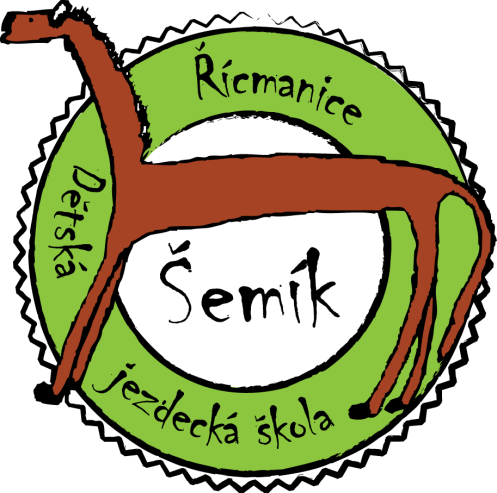 Prezentace:8:30 – 9:00 – platby, odevzdání průkazů koníKůň musí mít platná očkování proti chřipce a negativní vyšetření krví na infekční anémii ne starší 6 měsíců, zaznamenané vet. lékařem v průkazu!9:30 – Začátek soutěží: Trail ze zeměJUJU = Jen Úplně Jednoduché Úlohy pro začínající jezdce bez licence.Povolená westernová i anglická výstroj. Rozhodčí bude hodnotit hlavně jezdce – pobídky, sed, vedení koně.Kategorie:	Z – Začátečníci – začínající jezdci bez vodiče (krok, klus)P – Pokročilí – pokročilejší jezdci (krok, klus, cval)Disciplíny:Trailová jízda krásy - ze země (zážitková překážková dráha) Z+P Trailová jízda krásy (zážitková dráha na čas) Z+P Trail (jízdárenská úloha s překážkami)  Z, PW. Horsemanship (předvedení koně v úloze) Z, P Drezurní úloha (krátká předepsaná  úloha) PMiniparkur (skoky z klusu a cvalu do 60 cm) PParkur (skoky do 80cm) PHunter (jízda ve skupině) Z, PBarrel Race (jízda kolem sudů) PFreestyle (kostýmová jízda na hudbu) Z+P Ceny a poplatky (splatné na místě):Mládež: 100kč/disciplínaDospělí: 200kč/disciplínaDiváci vstupné dobrovolné
Občerstvení v areálu zajištěno.Přihlášky písemně do 10.10. 2016 E-mail: nakonich@email.czTel: 604 695 871 – Ing. Katka JurdováVíce info a mapka: www.nakonich.cz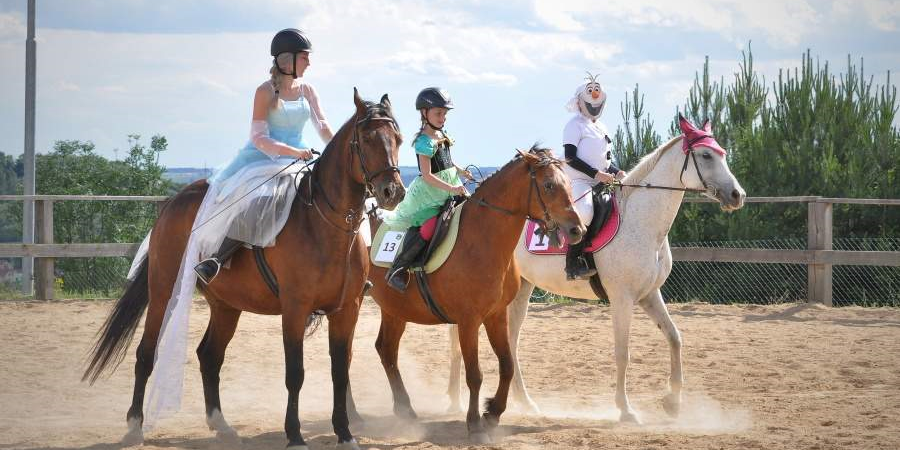 Srdečně Vás zveDětská jezdecká škola Řícmanice www.nakonich.cz